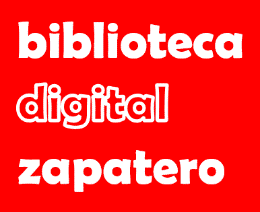 ROMANCERO GITANO____________FEDERICO GARCÍA LORCA____________ÍNDICERomance de la luna, luna									4Preciosa y el aire										6Reyerta												9Romance sonámbulo									11La monja gitana										15La casada infiel										17Romance de la pena negra								20San Miguel											22San Rafael											25San Gabriel											28Prendimiento de Antoñito el Camborio…					32Muerte de Antoñito el Camborio							35Muerto de amor										38Romance del emplazado									41Romance de la Guardia Civil española						44Tres romances históricos									50Martirio de Santa Olalla									50Burla de don Pedro a caballo								55Thamar y Amnón										59Romance de la luna, lunaA Conchita García LorcaLa luna vino a la fragua		con su polisón de nardos.		El niño la mira mira.		El niño la está mirando.		En el aire conmovido		mueve la luna sus brazos		y enseña, lúbrica y pura,		sus senos de duro estaño.		Huye luna, luna, luna.		Si vinieran los gitanos,		harían con tu corazón		collares y anillos blancos.		Niño, déjame que baile.		Cuando vengan los gitanos,		te encontrarán sobre el yunque		con los ojillos cerrados.		Huye luna, luna, luna,		que ya siento sus caballos.		Niño, déjame, no pises		mi blancor almidonado.		El jinete se acercaba		tocando el tambor del llano.		Dentro de la fragua el niño,		tiene los ojos cerrados.		Por el olivar venían,		bronce y sueño, los gitanos.		Las cabezas levantadas		y los ojos entornados.		Cómo canta la zumaya,		¡ay cómo canta en el árbol!		Por el cielo va la luna		con un niño de la mano.		Dentro de la fragua lloran,		dando gritos, los gitanos.		El aire la vela, vela.		El aire la está velando.		Preciosa y el aireA Dámaso AlonsoSu luna de pergamino		Preciosa tocando viene		por un anfibio sendero		de cristales y laureles.		El silencio sin estrellas,		huyendo del sonsonete,		cae donde el mar bate y canta		su noche llena de peces.		En los picos de la sierra		los carabineros duermen		guardando las blancas torres		donde viven los ingleses.		Y los gitanos del agua		levantan por distraerse,		glorietas de caracolas		y ramas de pino verde.		Su luna de pergamino		Preciosa tocando viene.		Al verla se ha levantado		el viento que nunca duerme.		San Cristobalón desnudo,		lleno de lenguas celestes,		mira a la niña tocando		una dulce gaita ausente.		Niña, deja que levante		tu vestido para verte.		Abre en mis dedos antiguos		la rosa azul de tu vientre.		Preciosa tira el pandero		y corre sin detenerse.		El viento-hombrón la persigue		con una espada caliente.		Frunce su rumor el mar.		Los olivos palidecen.		Cantan las flautas de umbría		y el liso gong de la nieve.		¡Preciosa, corre, Preciosa,		que te coge el viento verde!		¡Preciosa, corre, Preciosa!		¡Míralo por dónde viene!		Sátiro de estrellas bajas		con sus lenguas relucientes.		Preciosa, llena de miedo,		entra en la casa que tiene,		más arriba de los pinos,		el cónsul de los ingleses.		Asustados por los gritos		tres carabineros vienen,		sus negras capas ceñidas		y los gorros en las sienes.		El inglés da a la gitana		un vaso de tibia leche,		y una copa de ginebra		que Preciosa no se bebe.		Y mientras cuenta, llorando,		su aventura a aquella gente,		en las tejas de pizarra		el viento, furioso, muerde.		ReyertaA Rafael MéndezEn la mitad del barranco		las navajas de Albacete,		bellas de sangre contraria,		relucen como los peces.		Una dura luz de naipe		recorta en el agrio verde,		caballos enfurecidos		y perfiles de jinetes.		En la copa de un olivo		lloran dos viejas mujeres.		El toro de la reyerta		se sube por las paredes.		Ángeles negros traían		pañuelos y agua de nieve.		Ángeles con grandes alas		de navajas de Albacete.		Juan Antonio el de Montilla		rueda muerto la pendiente,		su cuerpo lleno de lirios		y una granada en las sienes.		Ahora monta cruz de fuego,		carretera de la muerte.		El juez, con guardia civil,		por los olivares viene.		Sangre resbalada gime		muda canción de serpiente.		Señores guardias civiles:		aquí pasó lo de siempre.		Han muerto cuatro romanos		y cinco cartagineses.		La tarde loca de higueras		y de rumores calientes		cae desmayada en los muslos		heridos de los jinetes.		Y ángeles negros volaban		por el aire del poniente.		Ángeles de largas trenzas		y corazones de aceite.		Romance sonámbuloA Gloria Giner y Fernando de los RíosVerde que te quiero verde.		Verde viento. Verdes ramas.		El barco sobre la mar		y el caballo en la montaña.		Con la sombra en la cintura		ella sueña en su baranda,		verde carne, pelo verde,		con ojos de fría plata.		Verde que te quiero verde.		Bajo la luna gitana,		las cosas la están mirando		y ella no puede mirarlas.		Verde que te quiero verde.		Grandes estrellas de escarcha,		vienen con el pez de sombra		que abre el camino del alba.		La higuera frota su viento		con la lija de sus ramas,		y el monte, gato garduño,		eriza sus pitas agrias.		¿Pero quién vendrá? ¿Y por dónde...?		Ella sigue en su baranda,		verde carne, pelo verde,		soñando en la mar amarga.		Compadre, quiero cambiar		mi caballo por su casa,		mi montura por su espejo,		mi cuchillo por su manta.		Compadre, vengo sangrando,		desde los puertos de Cabra.		Si yo pudiera, mocito,		ese trato se cerraba.		Pero yo ya no soy yo,		ni mi casa es ya mi casa.		Compadre, quiero morir		decentemente en mi cama.		De acero, si puede ser,		con las sábanas de holanda.		¿No ves la herida que tengo		desde el pecho a la garganta?		Trescientas rosas morenas		lleva tu pechera blanca.		Tu sangre rezuma y huele		alrededor de tu faja.		Pero yo ya no soy yo,		ni mi casa es ya mi casa.		Dejadme subir al menos		hasta las altas barandas,		¡dejadme subir!, dejadme		hasta las verdes barandas.		Barandales de la luna		por donde retumba el agua.		Ya suben los dos compadres		hacia las altas barandas.		Dejando un rastro de sangre.		Dejando un rastro de lágrimas.		Temblaban en los tejados		farolillos de hojalata.		Mil panderos de cristal,		herían la madrugada.		Verde que te quiero verde,		verde viento, verdes ramas.		Los dos compadres subieron.		El largo viento, dejaba		en la boca un raro gusto		de hiel, de menta y de albahaca.		¡Compadre! ¿Dónde está, dime?		¿Dónde está tu niña amarga?		¡Cuántas veces te esperó!		¡Cuántas veces te esperara,		cara fresca, negro pelo,		en esta verde baranda!		Sobre el rostro del aljibe		se mecía la gitana.		Verde carne, pelo verde,		con ojos de fría plata.		Un carámbano de luna		la sostiene sobre el agua.		La noche se puso íntima		como una pequeña plaza.		Guardias civiles borrachos		en la puerta golpeaban.		Verde que te quiero verde.		Verde viento. Verdes ramas.		El barco sobre la mar.		Y el caballo en la montaña.		La monja gitanaA José Moreno VillaSilencio de cal y mirto.		Malvas en las hierbas finas.		La monja borda alhelíes		sobre una tela pajiza.		Vuelan en la araña gris,		siete pájaros del prisma.		La iglesia gruñe a lo lejos		como un oso panza arriba.		¡Qué bien borda! ¡Con qué gracia!		Sobre la tela pajiza,		ella quisiera bordar		flores de su fantasía.		¡Qué girasol! ¡Qué magnolia		de lentejuelas y cintas!		¡Qué azafranes y qué lunas,		en el mantel de la misa!		Cinco toronjas se endulzan		en la cercana cocina.		Las cinco llagas de Cristo		cortadas en Almería.		Por los ojos de la monja		galopan dos caballistas.		Un rumor último y sordo		le despega la camisa,		y al mirar nubes y montes		en las yertas lejanías,		se quiebra su corazón		de azúcar y yerbaluisa.		¡Oh!, qué llanura empinada		con veinte soles arriba.		¡Qué ríos puestos de pie		vislumbra su fantasía!		Pero sigue con sus flores,		mientras que de pie, en la brisa,		la luz juega el ajedrez		alto de la celosía.		La casada infielA Lydia Cabrera y a su negritaY que yo me la llevé al río		creyendo que era mozuela,		pero tenía marido.		Fue la noche de Santiago		y casi por compromiso.		Se apagaron los faroles		y se encendieron los grillos.		En las últimas esquinas		toqué sus pechos dormidos,		y se me abrieron de pronto		como ramos de jacintos.		El almidón de su enagua		me sonaba en el oído,		como una pieza de seda		rasgada por diez cuchillos.		Sin luz de plata en sus copas		los árboles han crecido,		y un horizonte de perros		ladra muy lejos del río.		Pasadas las zarzamoras,		los juncos y los espinos,		bajo su mata de pelo		hice un hoyo sobre el limo.		Yo me quité la corbata.		Ella se quitó el vestido.		Yo el cinturón con revólver.		Ella sus cuatro corpiños.		Ni nardos ni caracolas		tienen el cutis tan fino,		ni los cristales con luna		relumbran con ese brillo.		Sus muslos se me escapaban		como peces sorprendidos,		la mitad llenos de lumbre		la mitad llenos de frío.		Aquella noche corrí		el mejor de los caminos,		montado en potra de nácar		sin bridas y sin estribos.		No quiero decir, por hombre,		las cosas que ella me dijo.		La luz del entendimiento		me hace ser muy comedido.		Sucia de besos y arena,		yo me la llevé del río.		Con el aire se batían		las espadas de los lirios.		Me porté como quien soy.		Como un gitano legítimo.		La regalé un costurero		grande de raso pajizo,		y no quise enamorarme		porque teniendo marido		me dijo que era mozuela		cuando la llevaba al río.		Romance de la pena negraA José Navarro PardoLas piquetas de los gallos		cavan buscando la aurora,		cuando por el monte oscuro		baja Soledad Montoya.		Cobre amarillo, su carne,		huele a caballo y a sombra.		Yunques ahumados sus pechos,		gimen canciones redondas.		Soledad, ¿por quién preguntas		sin compaña y a estas horas?		Pregunte por quien pregunte,		dime: ¿a ti qué se te importa?		Vengo a buscar lo que busco,		mi alegría y mi persona.		Soledad de mis pesares,		caballo que se desboca,		al fin encuentra la mar		y se lo tragan las olas.		No me recuerdes el mar,		que la pena negra, brota		en las tierras de aceituna		bajo el rumor de las hojas.		¡Soledad, qué pena tienes!		¡Qué pena tan lastimosa!		Lloras zumo de limón		agrio de espera y de boca.		¡Qué pena tan grande! Corro		mi casa como una loca,		mis dos trenzas por el suelo,		de la cocina a la alcoba.		¡Qué pena! Me estoy poniendo		de azabache, carne y ropa.		¡Ay mis camisas de hilo!		¡Ay mis muslos de amapola!		Soledad: lava tu cuerpo		con agua de las alondras,		y deja tu corazón		en paz, Soledad Montoya.		Por abajo canta el río:		volante de cielo y hojas.		Con flores de calabaza,		la nueva luz se corona.		¡Oh pena de los gitanos!		Pena limpia y siempre sola.		¡Oh pena de cauce oculto		y madrugada remota!		San Miguel(Granada)A Diego Buigas de DalmáuSe ven desde las barandas,		por el monte, monte, monte,		mulos y sombras de mulos		cargados de girasoles.		Sus ojos en las umbrías		se empañan de inmensa noche.		En los recodos del aire,		cruje la aurora salobre.		Un cielo de mulos blancos		cierra sus ojos de azogue		dando a la quieta penumbra		un final de corazones.		Y el agua se pone fría		para que nadie la toque.		Agua loca y descubierta		por el monte, monte, monte.		San Miguel lleno de encajes		en la alcoba de su torre,		enseña sus bellos muslos		ceñidos por los faroles.		Arcángel domesticado		en el gesto de las doce,		finge una cólera dulce		de plumas y ruiseñores.		San Miguel canta en los vidrios;		efebo de tres mil noches,		fragante de agua colonia		y lejano de las flores.		El mar baila por la playa,		un poema de balcones.		Las orillas de la luna		pierden juncos, ganan voces.		Vienen manolas comiendo		semillas de girasoles,		los culos grandes y ocultos		como planetas de cobre.		Vienen altos caballeros		y damas de triste porte,		morenas por la nostalgia		de un ayer de ruiseñores.		Y el obispo de Manila,		ciego de azafrán y pobre,		dice misa con dos filos		para mujeres y hombres.		San Miguel se estaba quieto		en la alcoba de su torre,		con las enaguas cuajadas		de espejitos y entredoses.		San Miguel, rey de los globos		y de los números nones,		en el primor berberisco		de gritos y miradores.		San Rafael(Córdoba)A Juan Izquierdo CrosellesICoches cerrados llegaban		a las orillas de juncos		donde las ondas alisan		romano torso desnudo.		Coches, que el Guadalquivir		tiende en su cristal maduro,		entre láminas de flores		y resonancias de nublos.		Los niños tejen y cantan		el desengaño del mundo,		cerca de los viejos coches		perdidos en el nocturno.		Pero Córdoba no tiembla		bajo el misterio confuso,		pues si la sombra levanta		la arquitectura del humo,		un pie de mármol afirma		su casto fulgor enjuto.		Pétalos de lata débil		recaman los grises puros		de la brisa, desplegada		sobre los arcos de triunfo.		Y mientras el puente sopla		diez rumores de Neptuno,		vendedores de tabaco		huyen por el roto muro.		IIUn solo pez en el agua		que a las dos Córdobas junta:		Blanda Córdoba de juncos.		Córdoba de arquitectura.		Niños de cara impasible		en la orilla se desnudan,		aprendices de Tobías		y Merlines de cintura,		para fastidiar al pez		en irónica pregunta		si quiere flores de vino		o saltos de media luna.		Pero el pez, que dora el agua		y los mármoles enluta,		les da lección y equilibrio		de solitaria columna.		El Arcángel aljamiado		de lentejuelas oscuras,		en el mitin de las ondas		buscaba rumor y cuna.		Un solo pez en el agua.		Dos Córdobas de hermosura.		Córdoba quebrada en chorros.		Celeste Córdoba enjuta.		San Gabriel(Sevilla)A D. Agustín ViñualesIUn bello niño de junco,		anchos hombros, fino talle		piel de nocturna manzana,		boca triste y ojos grandes,		nervio de plata caliente,		ronda la desierta calle.		Sus zapatos de charol		rompen las dalias del aire,		con los dos ritmos que cantan		breves lutos celestiales.		En la ribera del mar		no hay palma que se le iguale,		ni emperador coronado		ni lucero caminante.		Cuando la cabeza inclina		sobre su pecho de jaspe,		la noche busca llanuras		porque quiere arrodillarse.		Las guitarras suenan solas		para San Gabriel Arcángel,		domador de palomillas		y enemigo de los sauces.		San Gabriel: El niño llora		en el vientre de su madre.		No olvides que los gitanos		te regalaron el traje.		IIAnunciación de los Reyes,		bien lunada y mal vestida,		abre la puerta al lucero		que por la calle venía.		El Arcángel San Gabriel,		entre azucena y sonrisa,		bisnieto de la Giralda,		se acercaba de visita.		En su chaleco bordado		grillos ocultos palpitan.		Las estrellas de la noche		se volvieron campanillas.		San Gabriel: Aquí me tienes		con tres clavos de alegría.		Tu fulgor abre jazmines		sobre mi cara encendida.		Dios te salve, Anunciación.		Morena de maravilla.		Tendrás un niño más bello		que los tallos de la brisa.		¡Ay San Gabriel de mis ojos!		¡Gabrielillo de mi vida!		Para sentarte yo sueño		un sillón de clavelinas.		Dios te salve, Anunciación,		bien lunada y mal vestida.		Tu niño tendrá en el pecho		un lunar y tres heridas.		¡Ay San Gabriel que reluces!		¡Gabrielillo de mi vida!		En el fondo de mis pechos		ya nace la leche tibia.		Dios te salve, Anunciación.		Madre de cien dinastías.		Áridos lucen tus ojos,		paisajes de caballista.		El niño canta en el seno		de Anunciación sorprendida.		Tres balas de almendra verde		tiemblan en su vocecita.		Ya San Gabriel en el aire		por una escala subía.		Las estrellas de la noche		se volvieron siemprevivas.		Prendimiento de Antoñito el Camborio en el camino de SevillaA Margarita XirguAntonio Torres Heredia,		hijo y nieto de Camborios,		con una vara de mimbre		va a Sevilla a ver los toros.		Moreno de verde luna		anda despacio y garboso.		Sus empavonados bucles		le brillan entre los ojos.		A la mitad del camino		cortó limones redondos,		y los fue tirando al agua		hasta que la puso de oro.		Y a la mitad del camino,		bajo las ramas de un olmo,		guardia civil caminera		lo llevó codo con codo.		El día se va despacio,		la tarde colgada a un hombro,		dando una larga torera		sobre el mar y los arroyos.		Las aceitunas aguardan		la noche de Capricornio,		y una corta brisa, ecuestre,		salta los montes de plomo.		Antonio Torres Heredia,		hijo y nieto de Camborios,		viene sin vara de mimbre		entre los cinco tricornios.		Antonio, ¿quién eres tú?		Si te llamaras Camborio,		hubieras hecho una fuente		de sangre con cinco chorros.		Ni tú eres hijo de nadie,		ni legítimo Camborio.		¡Se acabaron los gitanos		que iban por el monte solos!		Están los viejos cuchillos		tiritando bajo el polvo.		A las nueve de la noche		lo llevan al calabozo,		mientras los guardias civiles		beben limonada todos.		Y a las nueve de la noche		le cierran el calabozo,		mientras el cielo reluce		como la grupa de un potro.		Muerte de Antoñito el CamborioA José Antonio Rubio SacristánVoces de muerte sonaron		cerca del Guadalquivir.		Voces antiguas que cercan		voz de clavel varonil.		Les clavó sobre las botas		mordiscos de jabalí.		En la lucha daba saltos		jabonados de delfín.		Bañó con sangre enemiga		su corbata carmesí,		pero eran cuatro puñales		y tuvo que sucumbir.		Cuando las estrellas clavan		rejones al agua gris,		cuando los erales sueñan		verónicas de alhelí,		voces de muerte sonaron		cerca del Guadalquivir.		Antonio Torres Heredia.		Camborio de dura crin,		moreno de verde luna,		voz de clavel varonil:		¿Quién te ha quitado la vida		cerca del Guadalquivir?		Mis cuatro primos Heredias		hijos de Benamejí.		Lo que en otros no envidiaban,		ya lo envidiaban en mí.		Zapatos color corinto,		medallones de marfil,		y este cutis amasado		con aceituna y jazmín.		¡Ay Antoñito el Camborio,		digno de una Emperatriz!		Acuérdate de la Virgen		porque te vas a morir.		¡Ay Federico García,		llama a la Guardia Civil!		Ya mi talle se ha quebrado		como caña de maíz.		Tres golpes de sangre tuvo		y se murió de perfil.		Viva moneda que nunca		se volverá a repetir.		Un ángel marchoso pone		su cabeza en un cojín.		Otros de rubor cansado,		encendieron un candil.		Y cuando los cuatro primos		llegan a Benamejí,		voces de muerte cesaron		cerca del Guadalquivir.		Muerto de amorA Margarita Manso¿Qué es aquello que reluce		por los altos corredores?		Cierra la puerta, hijo mío,		acaban de dar las once.		En mis ojos, sin querer,		relumbran cuatro faroles.		Será que la gente aquella		estará fregando el cobre.		Ajo de agónica plata		la luna menguante, pone		cabelleras amarillas		a las amarillas torres.		La noche llama temblando		al cristal de los balcones,		perseguida por los mil		perros que no la conocen,		y un olor de vino y ámbar		viene de los corredores.		Brisas de caña mojada		y rumor de viejas voces,		resonaban por el arco		roto de la media noche.		Bueyes y rosas dormían.		Sólo por los corredores		las cuatro luces clamaban		con el furor de San Jorge.		Tristes mujeres del valle		bajaban su sangre de hombre,		tranquila de flor cortada		y amarga de muslo joven.		Viejas mujeres del río		lloraban al pie del monte,		un minuto intransitable		de cabelleras y nombres.		Fachadas de cal, ponían		cuadrada y blanca la noche.		Serafines y gitanos		tocaban acordeones.		Madre, cuando yo me muera,		que se enteren los señores.		Pon telegramas azules		que vayan del Sur al Norte.		Siete gritos, siete sangres,		siete adormideras dobles,		quebraron opacas lunas		en los oscuros salones.		Lleno de manos cortadas		y coronitas de flores,		el mar de los juramentos		resonaba, no sé dónde.		Y el cielo daba portazos		al brusco rumor del bosque,		mientras clamaban las luces		en los altos corredores.		Romance del emplazadoPara Emilio Aladrén¡Mi soledad sin descanso!		Ojos chicos de mi cuerpo		y grandes de mi caballo,		no se cierran por la noche		ni miran al otro lado		donde se aleja tranquilo		un sueño de trece barcos.		Sino que limpios y duros		escuderos desvelados,		mis ojos miran un norte		de metales y peñascos		donde mi cuerpo sin venas		consulta naipes helados.		Los densos bueyes del agua		embisten a los muchachos		que se bañan en las lunas		de sus cuernos ondulados.		Y los martillos cantaban		sobre los yunques sonámbulos,		el insomnio del jinete		y el insomnio del caballo.		El veinticinco de junio		le dijeron a el Amargo:		Ya puedes cortar si gustas		las adelfas de tu patio.		Pinta una cruz en la puerta		y pon tu nombre debajo,		porque cicutas y ortigas		nacerán en tu costado,		y agujas de cal mojada		te morderán los zapatos.		Será de noche, en lo oscuro,		por los montes imantados,		donde los bueyes del agua		beben los juncos soñando.		Pide luces y campanas.		Aprende a cruzar las manos,		y gusta los aires fríos		de metales y peñascos.		Porque dentro de dos meses		yacerás amortajado.		Espadón de nebulosa		mueve en el aire Santiago.		Grave silencio, de espalda,		manaba el cielo combado.		El veinticinco de junio		abrió sus ojos Amargo,		y el veinticinco de agosto		se tendió para cerrarlos.		Hombres bajaban la calle		para ver al emplazado,		que fijaba sobre el muro		su soledad con descanso.		Y la sábana impecable,		de duro acento romano,		daba equilibrio a la muerte		con las rectas de sus paños.		Romance de la Guardia Civil españolaA Juan Guerrero. Cónsul general de la PoesíaLos caballos negros son.		Las herraduras son negras.		Sobre las capas relucen		manchas de tinta y de cera.		Tienen, por eso no lloran,		de plomo las calaveras.		Con el alma de charol		vienen por la carretera.		Jorobados y nocturnos,		por donde animan ordenan		silencios de goma oscura		y miedos de fina arena.		Pasan, si quieren pasar,		y ocultan en la cabeza		una vaga astronomía		de pistolas inconcretas.		¡Oh ciudad de los gitanos!		En las esquinas banderas.		La luna y la calabaza		con las guindas en conserva.		¡Oh ciudad de los gitanos!		¿Quién te vio y no te recuerda?		Ciudad de dolor y almizcle,		con las torres de canela.		Cuando llegaba la noche,		noche que noche nochera,		los gitanos en sus fraguas		forjaban soles y flechas.		Un caballo malherido,		llamaba a todas las puertas.		Gallos de vidrio cantaban		por Jerez de la Frontera.		El viento, vuelve desnudo		la esquina de la sorpresa,		en la noche platinoche		noche, que noche nochera.		La Virgen y San José		perdieron sus castañuelas,		y buscan a los gitanos		para ver si las encuentran.		La Virgen viene vestida,		con un traje de alcaldesa		de papel de chocolate		con los collares de almendras.		San José mueve los brazos		bajo una capa de seda.		Detrás va Pedro Domecq		con tres sultanes de Persia.		La media luna, soñaba		un éxtasis de cigüeña.		Estandartes y faroles		invaden las azoteas.		Por los espejos sollozan		bailarinas sin caderas.		Agua y sombra, sombra y agua		por Jerez de la Frontera.		¡Oh ciudad de los gitanos!		En las esquinas banderas.		Apaga tus verdes luces		que viene la benemérita.		¡Oh ciudad de los gitanos!		¿Quién te vio y no te recuerda?		Dejadla lejos del mar,		sin peines para sus crenchas.		Avanzan de dos en fondo		a la ciudad de la fiesta.		Un rumor de siemprevivas		invade las cartucheras.		Avanzan de dos en fondo.		Doble nocturno de tela.		El cielo, se les antoja,		una vitrina de espuelas.		La ciudad libre de miedo,		multiplicaba sus puertas.		Cuarenta guardias civiles		entran a saco por ellas.		Los relojes se pararon,		y el coñac de las botellas		se disfrazó de noviembre		para no infundir sospechas.		Un vuelo de gritos largos		se levantó en las veletas.		Los sables cortan las brisas		que los cascos atropellan.		Por las calles de penumbra,		huyen las gitanas viejas		con los caballos dormidos		y las orzas de monedas.		Por las calles empinadas		suben las capas siniestras,		dejando atrás fugaces		remolinos de tijeras.		En el Portal de Belén		los gitanos se congregan.		San José, lleno de heridas,		amortaja a una doncella.		Tercos fusiles agudos		por toda la noche suenan.		La Virgen cura a los niños		con salivilla de estrella.		Pero la Guardia Civil		avanza sembrando hogueras,		donde joven y desnuda		la imaginación se quema.		Rosa la de los Camborios,		gime sentada en su puerta		con sus dos pechos cortados		puestos en una bandeja.		Y otras muchachas corrían		perseguidas por sus trenzas,		en un aire donde estallan		rosas de pólvora negra.		Cuando todos los tejados		eran surcos en la tierra,		el alba meció sus hombros		en largo perfil de piedra.		¡Oh ciudad de los gitanos!		La Guardia Civil se aleja		por un túnel de silencio		mientras las llamas te cercan.		¡Oh ciudad de los gitanos!		¿Quién te vio y no te recuerda?		Que te busquen en mi frente.		Juego de luna y arena.		Tres romances históricosMartirio de Santa OlallaA Rafael Martínez NadalIPanorama de MéridaPor la calle brinca y corre		caballo de larga cola,		mientras juegan o dormitan		viejos soldados de Roma.		Medio monte de Minervas		abre sus brazos sin hojas.		Agua en vilo redoraba		las aristas de las rocas.		Noche de torsos yacentes		y estrellas de nariz rota,		aguarda grietas del alba		para derrumbarse toda.		De cuando en cuando sonaban		blasfemias de cresta roja.		Al gemir, la santa niña		quiebra el cristal de las copas.		La rueda afila cuchillos		y garfios de aguda comba:		Brama el toro de los yunques,		y Mérida se corona		de nardos casi despiertos		y tallos de zarzamora.		IIEl martirioFlora desnuda se sube		por escalerillas de agua.		El Cónsul pide bandeja		para los senos de Olalla.		Un chorro de venas verdes		le brota de la garganta.		Su sexo tiembla enredado		como un pájaro en las zarzas.		Por el suelo, ya sin norma,		brincan sus manos cortadas		que aun pueden cruzarse en tenue		oración decapitada.		Por los rojos agujeros		donde sus pechos estaban		se ven cielos diminutos		y arroyos de leche blanca.		Mil arbolillos de sangre		le cubren toda la espalda		y oponen húmedos troncos		al bisturí de las llamas.		Centuriones amarillos		de carne gris, desvelada,		llegan al cielo sonando		sus armaduras de plata.		Y mientras vibra confusa		pasión de crines y espadas,		el Cónsul porta en bandeja		senos ahumados de Olalla.		IIIInfierno y gloriaNieve ondulada reposa.		Olalla pende del árbol.		Su desnudo de carbón		tizna los aires helados.		Noche tirante reluce.		Olalla muerta en el árbol.		Tinteros de las ciudades		vuelcan la tinta despacio.		Negros maniquíes de sastre		cubren la nieve del campo,		en largas filas que gimen		su silencio mutilado.		Nieve partida comienza.		Olalla blanca en el árbol.		Escuadras de níquel juntan		los picos en su costado.		Una Custodia reluce		sobre los cielos quemados,		entre gargantas de arroyo		y ruiseñores en ramos.		¡Saltan vidrios de colores!		Olalla blanca en lo blanco.		Ángeles y serafines		dicen: Santo, Santo, Santo.		Burla de don Pedro a caballoRomance con lagunasA Jean CassouRomance de don Pedro a caballoPor una vereda		venía Don Pedro.		¡Ay cómo lloraba		el caballero!		Montado en un ágil		caballo sin freno,		venía en la busca		del pan y del beso.		Todas las ventanas		preguntan al viento,		por el llanto oscuro		del caballero.		Primera lagunaBajo el agua		siguen las palabras.		Sobre el agua		una luna redonda		se baña,		dando envidia a la otra		¡tan alta!		En la orilla,		un niño,		ve las lunas y dice:		-¡Noche; toca los platillos!		SigueA una ciudad lejana		ha llegado Don Pedro.		Una ciudad lejana		entre un bosque de cedros.		¿Es Belén? Por el aire		yerbaluisa y romero.		Brillan las azoteas		y las nubes. Don Pedro		pasa por arcos rotos.		Dos mujeres y un viejo		con velones de plata		le salen al encuentro.		Los chopos dicen: No.		Y el ruiseñor: Veremos.		Segunda lagunaBajo el agua		siguen las palabras.		Sobre el peinado del agua		un círculo de pájaros y llamas.		Y por los cañaverales,		testigos que conocen lo que falta.		Sueño concreto y sin norte		de madera de guitarra.		SiguePor el camino llano		dos mujeres y un viejo		con velones de plata		van al cementerio.		Entre los azafranes		han encontrado muerto		el sombrío caballo		de Don Pedro.		Voz secreta de tarde		balaba por el cielo.		Unicornio de ausencia		rompe en cristal su cuerno.		La gran ciudad lejana		está ardiendo		y un hombre va llorando		tierras adentro.		Al Norte hay una estrella.		Al Sur un marinero.		Última lagunaBajo el agua		están las palabras.		Limo de voces perdidas.		Sobre la flor enfriada,		está Don Pedro olvidado,		¡ay!, jugando con las ramas.		Thamar y AmnónPara Alfonso García-ValdecasasLa luna gira en el cielo		sobre las tierras sin agua		mientras el verano siembra		rumores de tigre y llama.		Por encima de los techos		nervios de metal sonaban.		Aire rizado venía		con los balidos de lana.		La tierra se ofrece llena		de heridas cicatrizadas,		o estremecida de agudos		cauterios de luces blancas.		Thamar estaba soñando		pájaros en su garganta,		al son de panderos fríos		y cítaras enlunadas.		Su desnudo en el alero,		agudo norte de palma,		pide copos a su vientre		y granizo a sus espaldas.		Thamar estaba cantando		desnuda por la terraza.		Alrededor de sus pies,		cinco palomas heladas.		Amnón, delgado y concreto,		en la torre la miraba,		llenas las ingles de espuma		y oscilaciones la barba.		Su desnudo iluminado		se tendía en la terraza,		con un rumor entre dientes		de flecha recién clavada.		Amnón estaba mirando		la luna redonda y baja,		y vio en la luna los pechos		durísimos de su hermana.		Amnón a las tres y media		se tendió sobre la cama.		Toda la alcoba sufría		con sus ojos llenos de alas.		La luz, maciza, sepulta		pueblos en la arena parda,		o descubre transitorio		coral de rosas y dalias.		Linfa de pozo oprimida		brota silencio en las jarras.		En el musgo de los troncos		la cobra tendida canta.		Amnón gime por la tela		fresquísima de la cama.		Yedra del escalofrío		cubre su carne quemada.		Thamar entró silenciosa		en la alcoba silenciada,		color de vena y Danubio,		turbia de huellas lejanas.		Thamar, bórrame los ojos		con tu fija madrugada.		Mis hilos de sangre tejen		volantes sobre tu falda.		Déjame tranquila, hermano.		Son tus besos en mi espalda		avispas y vientecillos		en doble enjambre de flautas.		Thamar, en tus pechos altos		hay dos peces que me llaman,		y en las yemas de tus dedos		rumor de rosa encerrada.		Los cien caballos del rey		en el patio relinchaban.		Sol en cubos resistía		la delgadez de la parra.		Ya la coge del cabello,		ya la camisa le rasga.		Corales tibios dibujan		arroyos en rubio mapa.		¡Oh, qué gritos se sentían		por encima de las casas!		Qué espesura de puñales		y túnicas desgarradas.		Por las escaleras tristes		esclavos suben y bajan.		Émbolos y muslos juegan		bajo las nubes paradas.		Alrededor de Thamar		gritan vírgenes gitanas		y otras recogen las gotas		de su flor martirizada.		Paños blancos, enrojecen		en las alcobas cerradas.		Rumores de tibia aurora		pámpanos y peces cambian.		Violador enfurecido,		Amnón huye con su jaca.		Negros le dirigen flechas		en los muros y atalayas.		Y cuando los cuatro cascos		eran cuatro resonancias,		David con unas tijeras		cortó las cuerdas del arpa.		bibliotecadigitalzapatero                                            nr2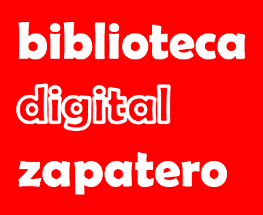 ROMANCERO GITANOFederico García LorcaTextoBIBLIOTECA VIRTUAL MIGUEL DE CERVANTESEdiciónANTONIO ARIAS IZAGUIRRE1928                                   abril 2018